◆樹木への薬剤散布作業２０２１年12月03日（金）使用品目・電気式噴霧器　ガーデンマスター10Ｌ・防護眼鏡・防護マスク・防護マスクのフィルター・電気延長コード・薬剤（サンターリ　毛虫退治）防護眼鏡・防護マスク・防護マスクのフィルター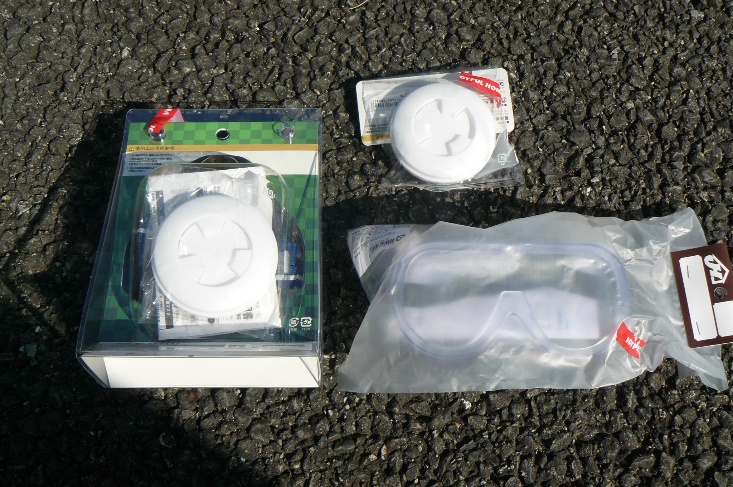 電気式噴霧器　ガーデンマスター10Ｌ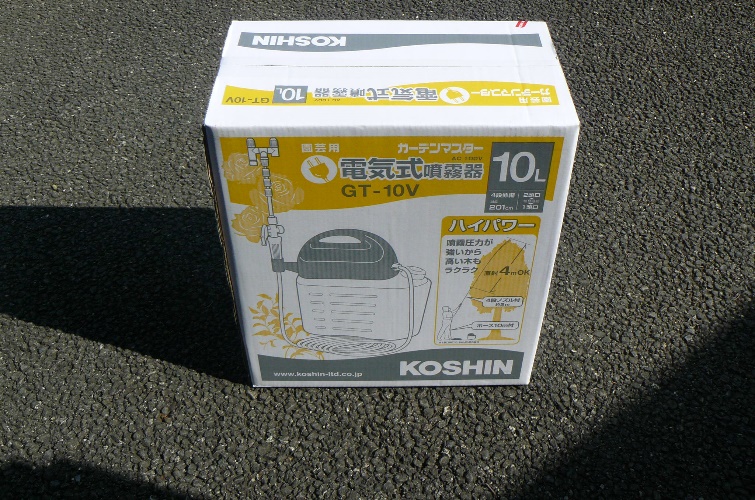 サンターリ　毛虫退治（自然の物が原料の薬剤）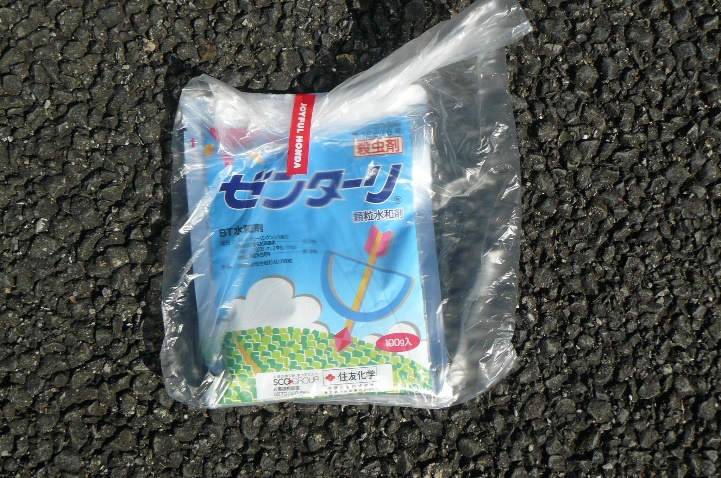 電気延長コード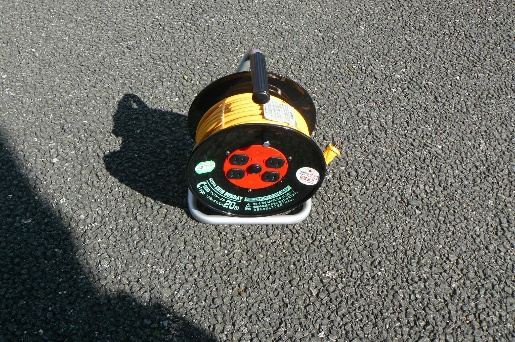 作業の様子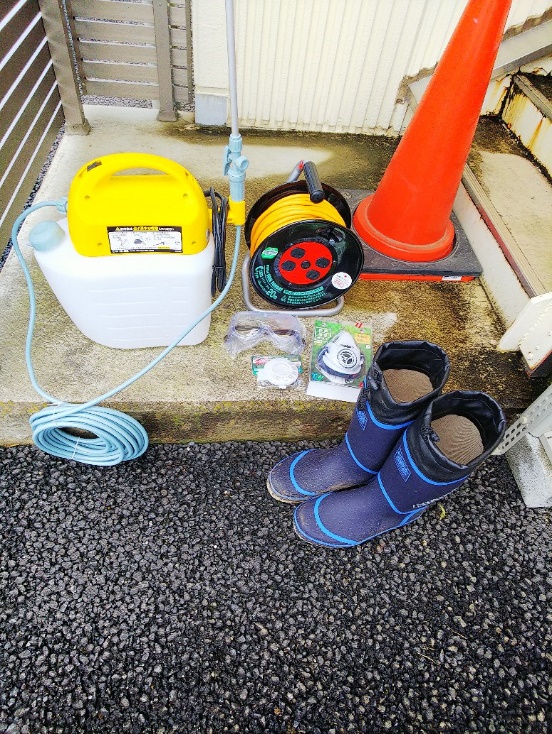 薬剤散布の様子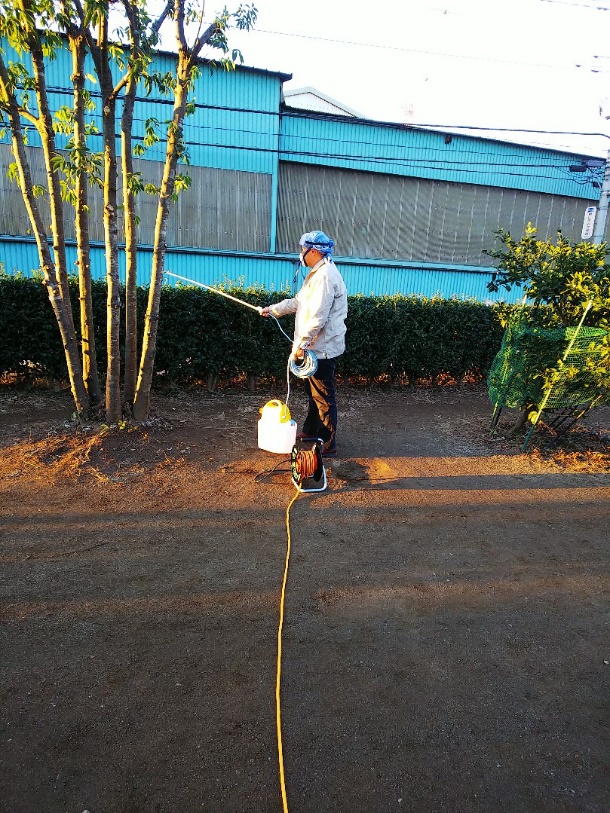 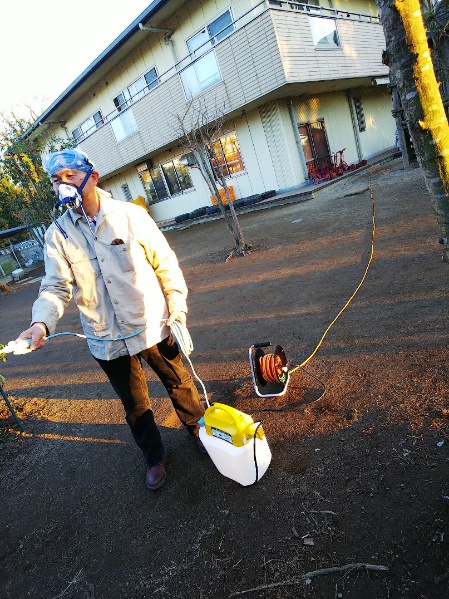 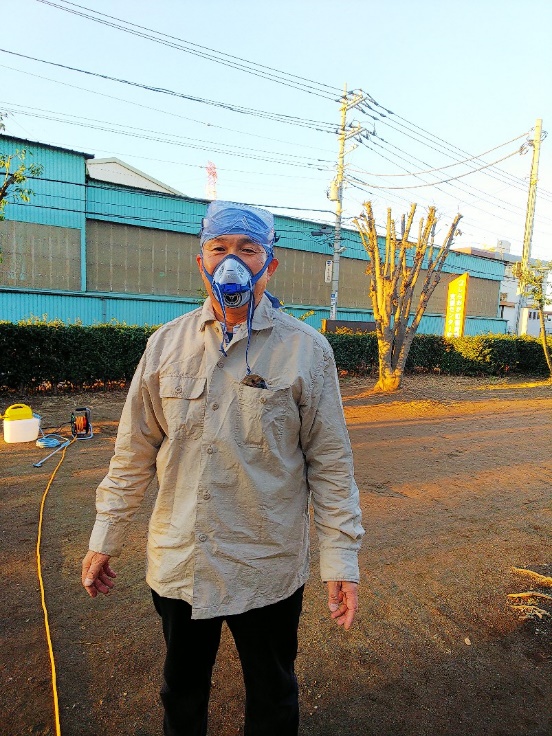 まだ葉が残っている生垣と楓など数本の樹木への散布を行った。